PUSAT KOKURIKULUM DAN PEMBANGUNAN PELAJAR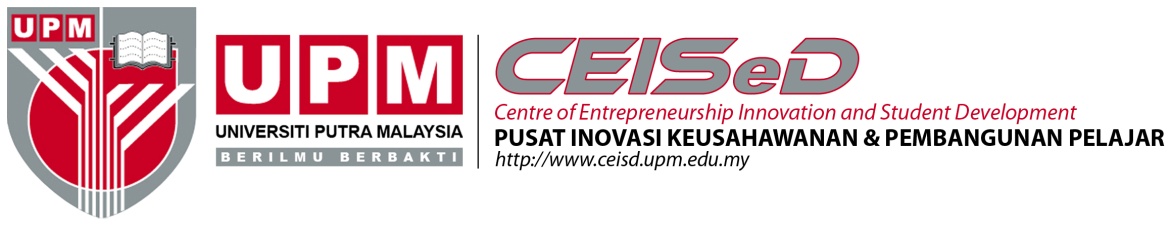 UNIVERSITI PUTRA MALAYSIA43400 UPM SERDANGNo.Tel: 03 – 8946 7279/8559 No. Faks: 03 – 8946 7280Website: www.pkk.upm.edu.myLAPORAN AKTIVITI PELAJAR PENGESAHAN LAPORAN AKTIVITILAMPIRAN ASENARAI NAMA PELAJAR (KURSUS) (KUMPULAN)SENARAI NAMA PELAJAR (KURSUS) (KUMPULAN)					LAMPIRAN BAHLI JAWATANKUASA PELAKSANA PROGRAM SISWA PULANG KE KAMPUNG 2015 PENASIHAT……………………………………………………………….PENYELARAS PROGRAM……………………………………………(Fasilitator)……………………………………………(Fasilitator)PENGARAH PROGRAM…………………………………………………………TIMBALAN PENGARAH……………………………………………………………SETIAUSAHA…………………………………………………………..PENOLONG SETIAUSAHA…………………………………………………………..BENDAHARI……………………………………………………………….PENOLONG BENDAHARI………………………………………………………………JAWATANKUASA PROTOKOL, JEMPUTAN & CENDERAMATA…………………………………………………………..JAWATANKUASA PENGURUSAN AKTIVITI…………………………………………………………….JAWATANKUASA PERALATAN & TEKNIKAL………………………………………………………………….JAWATANKUASA MULTIMEDIA, PUBLISITI & DOKUMENTASI……………………………………………………………..JAWATANKUASA PENGANGKUTAN & LOGISTIK………………………………………………………………………JAWATANKUASA KEBAJIKAN & KESELAMATAN……………………………………………………………….JAWATANKUASA PENAJAAN & PERHUBUNGAN LUAR……………………………………………………….JAWATANKUASA TUGAS-TUGAS KHAS………………………………………………………..								LAMPIRAN CATUR CARA PROGRAM SISWA @ KAMPUNG 2016								LAMPIRAN D (a)     GAMBAR MAJLIS PERASMIAN (Gambar Landscape)	LAMPIRAN D (b)     GAMBAR AKTIVITI 1 (Gambar Landscape)		LAMPIRAN D (c)     GAMBAR AKTIVITI 2 (Gambar Landscape)LAMPIRAN D (d)    GAMBAR AKTIVITI 3 (Gambar Landscape)LAMPIRAN D (e)     GAMBAR AKTIVITI 4 (Gambar Landscape)LAMPIRAN D (f)     GAMBAR AKTIVITI 5 (Gambar Landscape)LAMPIRAN D (g)     GAMBAR AKTIVITI AGENSI/NGO 1 (Gambar Landscape)LAMPIRAN D (h)     GAMBAR AKTIVITIN AGENSI/NGO 2 (Gambar Landscape)LAMPIRAN D (i)     GAMBAR AKTIVITI AGENSI/NGO 3 (Gambar Landscape)LAMPIRAN D (j)     GAMBAR AKTIVITI AGENSI/NGO 4 (Gambar Landscape)LAMPIRAN D (k)     GAMBAR AKTIVITI AGENSI/NGO 5 (Gambar Landscape)LAMPIRAN D (l)     GAMBAR MAJLIS PENUTUP (Gambar Landscape)LAMPIRAN EPENYATA PERBELANJAAN AKTIVITILAMPIRAN FLAPORAN KEWANGAN AKTIVITI  PENDAPATAN PROGRAMPERBELANJAAN PROGRAM*Masukkan lain-lain perbelanjaan (jika ada)Perbelanjaan Makanan dan MinumanPerbelanjaan AktivitiPerbelanjaan PeralatanLAMPIRAN GKERATAN AKHBAR (JIKA ADA)1.NAMA PROGRAMNAMA PROGRAM::2.RINGKASAN PROGRAMRINGKASAN PROGRAM::3.OBJEKTIF PROGRAMOBJEKTIF PROGRAM:4.IMPAK PROGRAMIMPAK PROGRAM:5.MAKLUMAT PROGRAMMAKLUMAT PROGRAMMAKLUMAT PROGRAMMAKLUMAT PROGRAMa.Tarikh:b.Tempat:c.Fasilitator (Kumpulan):c.Fasilitator (Kumpulan):d.Bilangan Pelajar (Kumpulan):Lampiran Ae.Penganjur Bersama:f.Pegawai Pemantau:g.Jawatankuasa Pelaksana:Lampiran Bh.Agensi & NGO Bersama:1.2.3.4.5.IPTA/IPTS Bersama:6.TENTATIF PROGRAM (Lampiran C)TENTATIF PROGRAM (Lampiran C)TENTATIF PROGRAM (Lampiran C)TENTATIF PROGRAM (Lampiran C)7.PENGISIAN PROGRAMPENGISIAN PROGRAMPENGISIAN PROGRAMPENGISIAN PROGRAMa.MAJLIS PERASMIAN MAJLIS PERASMIAN MAJLIS PERASMIAN PerasmiPerasmi:Tetamu KehormatTetamu Kehormat:b.AKTIVITI 1: (Nama Aktiviti)AKTIVITI 1: (Nama Aktiviti)AKTIVITI 1: (Nama Aktiviti)Sasaran PesertaSasaran Peserta:Bilangan PesertaBilangan Peserta:Sinopsis AktivitiSinopsis Aktiviti:Hasil PembelajaranHasil Pembelajaran:RumusanRumusan:Cadangan PenambahbaikanCadangan Penambahbaikan:c.AKTIVITI 2: (Nama Aktiviti)AKTIVITI 2: (Nama Aktiviti)AKTIVITI 2: (Nama Aktiviti)Sasaran PesertaSasaran Peserta:Bilangan PesertaBilangan Peserta:Sinopsis AktivitiSinopsis Aktiviti:Hasil PembelajaranHasil Pembelajaran:RumusanRumusan:Cadangan PenambahbaikanCadangan Penambahbaikan:d.AKTIVITI 3: (Nama Aktiviti)AKTIVITI 3: (Nama Aktiviti)AKTIVITI 3: (Nama Aktiviti)Sasaran PesertaSasaran Peserta:Bilangan PesertaBilangan Peserta:Sinopsis AktivitiSinopsis Aktiviti:Hasil PembelajaranHasil Pembelajaran:RumusanRumusan:Cadangan PenambahbaikanCadangan Penambahbaikan:e.AKTIVITI 4: (Nama Aktiviti)AKTIVITI 4: (Nama Aktiviti)AKTIVITI 4: (Nama Aktiviti)Sasaran PesertaSasaran Peserta:Bilangan PesertaBilangan Peserta:Sinopsis AktivitiSinopsis Aktiviti:Hasil PembelajaranHasil Pembelajaran:RumusanRumusan:Cadangan PenambahbaikanCadangan Penambahbaikan:f.AKTIVITI 5: (Nama Aktiviti)AKTIVITI 5: (Nama Aktiviti)AKTIVITI 5: (Nama Aktiviti)Sasaran PesertaSasaran Peserta:Bilangan PesertaBilangan Peserta:Sinopsis AktivitiSinopsis Aktiviti:Hasil PembelajaranHasil Pembelajaran:RumusanRumusan:Cadangan PenambahbaikanCadangan Penambahbaikan:g.AKTIVITI AGENSI/NGO 1: (Nama Aktiviti)AKTIVITI AGENSI/NGO 1: (Nama Aktiviti)AKTIVITI AGENSI/NGO 1: (Nama Aktiviti)Sasaran PesertaSasaran Peserta:Bilangan PesertaBilangan Peserta:Sinopsis AktivitiSinopsis Aktiviti:Hasil PembelajaranHasil Pembelajaran:RumusanRumusan:Cadangan PenambahbaikanCadangan Penambahbaikan:h.AKTIVITI AGENSI/NGO 2: (Nama Aktiviti)AKTIVITI AGENSI/NGO 2: (Nama Aktiviti)AKTIVITI AGENSI/NGO 2: (Nama Aktiviti)Sasaran PesertaSasaran Peserta:Bilangan PesertaBilangan Peserta:Sinopsis AktivitiSinopsis Aktiviti:Hasil PembelajaranHasil Pembelajaran:RumusanRumusan:Cadangan PenambahbaikanCadangan Penambahbaikan:i.AKTIVITI AGENSI/NGO 3: (Nama Aktiviti)AKTIVITI AGENSI/NGO 3: (Nama Aktiviti)AKTIVITI AGENSI/NGO 3: (Nama Aktiviti)Sasaran PesertaSasaran Peserta:Bilangan PesertaBilangan Peserta:Sinopsis AktivitiSinopsis Aktiviti:Hasil PembelajaranHasil Pembelajaran:RumusanRumusan:Cadangan PenambahbaikanCadangan Penambahbaikan:j.AKTIVITI AGENSI/NGO 4: (Nama Aktiviti)AKTIVITI AGENSI/NGO 4: (Nama Aktiviti)AKTIVITI AGENSI/NGO 4: (Nama Aktiviti)Sasaran PesertaSasaran Peserta:Bilangan PesertaBilangan Peserta:Sinopsis AktivitiSinopsis Aktiviti:Hasil PembelajaranHasil Pembelajaran:RumusanRumusan:Cadangan PenambahbaikanCadangan Penambahbaikan:k.AKTIVITI AGENSI/NGO 5: (Nama Aktiviti)AKTIVITI AGENSI/NGO 5: (Nama Aktiviti)AKTIVITI AGENSI/NGO 5: (Nama Aktiviti)Sasaran PesertaSasaran Peserta:Bilangan PesertaBilangan Peserta:Sinopsis AktivitiSinopsis Aktiviti:Hasil PembelajaranHasil Pembelajaran:RumusanRumusan:Cadangan PenambahbaikanCadangan Penambahbaikan:l.MAJLIS PENUTUPMAJLIS PENUTUPMAJLIS PENUTUPPerasmiPerasmi:8.SUMBER KEWANGANSUMBER KEWANGANSUMBER KEWANGANSUMBER KEWANGANa.UPM:b.IM4U:c.Sumbangan Lain:9.PENYATA PERBELANJAAN AKTIVITIPENYATA PERBELANJAAN AKTIVITI:Lampiran E10.LAPORAN KEWANGAN AKTIVITILAPORAN KEWANGAN AKTIVITI:Lampiran F11.CADANGAN PENAMBAHBAIKAN PROGRAM CADANGAN PENAMBAHBAIKAN PROGRAM CADANGAN PENAMBAHBAIKAN PROGRAM CADANGAN PENAMBAHBAIKAN PROGRAM 11.12.LAMPIRAN-LAMPIRANLAMPIRAN-LAMPIRANLAMPIRAN-LAMPIRANLAMPIRAN-LAMPIRANLampiran ALampiran A:SENARAI PELAJARLampiran BLampiran B:JAWATANKUASA PELAKSANALampiran CLampiran C:TENTATIF PROGRAMLampiran D (a)Lampiran D (a):MAJLIS PERASMIAN (gambar)- 6 kepingLampiran D (b)Lampiran D (b):AKTIVITI 1 : (gambar) 6 kepingLampiran D (c)Lampiran D (c):AKTIVITI 2 : (gambar) 6 kepingLampiran D (d)Lampiran D (d):AKTIVITI 3 : (gambar) 6 kepingLampiran D (e)Lampiran D (e):AKTIVITI 4 : (gambar) 6 kepingLampiran D (f)Lampiran D (f):AKTIVITI 5 : (gambar) 6 kepingLampiran D (g)Lampiran D (g):AKTIVITI AGENSI/NGO 1 : (gambar) 6 kepingLampiran D (h)Lampiran D (h):AKTIVITI AGENSI/NGO 2 : (gambar) 6 kepingLampiran D (i)Lampiran D (i):AKTIVITI AGENSI/NGO 3 : (gambar) 6 kepingLampiran D (j)Lampiran D (j):AKTIVITI AGENSI/NGO 4 : (gambar) 6 kepingLampiran D (k)Lampiran D (k):AKTIVITI AGENSI/NGO 5 : (gambar) 6 kepingLampiran D (l)Lampiran D (l):MAJLIS PENUTUP (gambar) 6 kepingLampiran ELampiran E:PENYATA PERBELANJAAN AKTIVITILampiran FLampiran F:LAPORAN KEWANGAN AKTIVITILampiran GLampiran G:LAIN-LAIN (keratan akhbar sekiranya ada)Disediakan oleh,NAMA PELAJAR PengarahNama program / aktiviti / cadangan Tarikh: 5/11/2018Disemak oleh, NAMA FASILITATOR Kumpulan XKursus KKB 1234 (Nama Kursus)Tarikh: BILNO. MATRIKNAMA PELAJAR12345678910111213141516171819202122232425262728293031BILNO. MATRIKNAMA PELAJAR12345678910111213141516171819202122232425262728293031TARIKH DAN MASAPERKARAHARI PERTAMA HARI KEDUA HARI KETIGA BIL PERKARA JUMLAH (RM) 1.Nyatakan penaja (jika ada) 2.3.JUMLAH KESELURUHAN JUMLAH KESELURUHAN BIL PERKARA JUMLAH (RM) 1. Perbelanjaan Makanan dan Minuman 2. Perbelanjaan Aktiviti 3. Perbelanjaan Peralatan JUMLAH KESELURUHAN JUMLAH KESELURUHAN BIL PERKARA JUMLAH (RM) 1. 2. 3. JUMLAH KESELURUHAN JUMLAH KESELURUHAN BIL PERKARA JUMLAH (RM) 1. 2. 3. JUMLAH KESELURUHAN JUMLAH KESELURUHAN BIL PERKARA JUMLAH (RM) 1. 2. 3. JUMLAH KESELURUHAN JUMLAH KESELURUHAN 